Health Information Technology Oversight CouncilCall for NominationsPurpose:The Oregon Health Authority is seeking nominations for the Health Information Technology Oversight Council (HITOC), the policy, strategy and oversight body for health IT in Oregon. HITOC reports to the Oregon Health Policy Board.We are looking for motivated leaders to help us tackle important issues. Patients are increasingly using access to health information to participate and engage in their own care. Meanwhile, the field of health IT is evolving rapidly, creating challenges for Oregon health care entities that must make real-world business decisions and investments around health IT. In addition, the Oregon Health Authority is embarking on the next phase of coordinated care delivery, with new opportunities and new challenges to address. HITOC provides a forum to define strategies, remove policy barriers, provide transparency and accountability, and measure progress toward achieving “health IT-optimized health care.” The three goals of health IT-optimized health care:Providers have access to meaningful, timely, relevant, actionable patient information to coordinate and deliver “whole person” care;Systems (health systems, CCOs, health plans) effectively and efficiently collect and use aggregated clinical data for quality improvement, population management and incentivizing health and prevention. In turn, policymakers use aggregated data and metrics to provide transparency into the health and quality of care in the state, and to inform policy development;Individuals and their families access their clinical information and use it as a tool to improve their health and engage with their providers.Background:HITOC was established in 2009 as part of House Bill 2009, which established OHA and the Oregon Health Policy Board. In 2015, HB 2009 was amended by House Bill 2294, which aligned HITOC’s role with current health system transformation needs and placed it under the oversight of the Oregon Health Policy Board. Under this new framework, HITOC’s role is to recommend health IT strategy for the state, provide input and advice on policy, and create a forum for discussion among affected stakeholders. OHPB determines the membership of HITOC and receives regular reports from HITOC on the health IT and health information exchange efforts occurring across the state. Duties:The duties of HITOC are to:Identify and make specific recommendations related to health information technology to the Oregon Health Policy Board to achieve the goals of the health system transformation.Regularly review and report to the Board on the Oregon Health Authority’s health information technology efforts, including the Oregon Health Information Technology Program, toward achieving the goals of health system transformation.Regularly review and report to the Board on the efforts of local, regional and statewide organizations to participate in health information technology systems.Regularly review and report to the Board on the state’s progress in the adoption and use of health information technology by health care providers, health systems, patients and others.Advise the Board or the Oregon Congressional Delegation on changes to federal laws affecting health information technology that will promote this state’s efforts in utilizing health information technology.Members:HITOC consists of broad representation of individuals and organizations that are impacted by the Oregon Health Information Technology Program. This includes diverse representation among health care stakeholders (e.g. consumer/ patient advocates, providers, hospitals, health plans, and coordinated care organizations (CCOs)), users of diverse health IT systems, and broad geographical representation. Technology vendors are not eligible to serve on HITOC.We are looking for members who can provide perspectives on health IT in areas such as:Consumer/patient advocacy; Long-term services and supports;Behavioral or mental health;Health information exchange;Rural/Frontier communities
At this time, we are particularly interested in representatives from outside the Portland area.HITOC periodically calls short-term and recurring workgroups/subcommittees to advise HITOC on specific areas; this call for nominations may be used to identify potential members for those groups. Logistics:Commitment – Members serve a term of 3 years. HITOC is an ongoing advisory council.Meetings – HITOC meets every other month for approximately 4 hours. All meetings of HITOC and its committees will be public meetings and are broadcast through a webinar/conference line. In-person attendance is preferred, but members can participate remotely on occasion. The 2017 HITOC schedule is as follows:
	OHA will reimburse travel costs, if needed.Resources:Health IT Business Plan Framework – The Health IT Business Plan Framework provides high-level guidance on the health IT and health information exchange strategic plan for statewide efforts through 2017. HITOC is currently in the process of updating the strategic plan through 2020.http://www.oregon.gov/oha/ohpr/hitoc/Pages/index.aspx Staff Contact:Susan Otter, State Coordinator and Director of Health Information Technology, Office of Health Information Technology, OHA, susan.otter@state.or.usSean Carey, Lead Policy Analyst, Office of Health Information Technology, OHA, sean.m.carey@state.or.usInterested in HITOC or its work groups?  Please complete a nomination application and submit to Sean Carey: sean.m.carey@state.or.us.If you are not interested in participating in HITOC, but would like to stay informed about OHA’s health IT work, please visit our website: http://healthit.oregon.govNomination ApplicationNOTE: At this time, OHA is specifically seeking nominations that represent these stakeholder groups.Please describe your relevant experience and how it would benefit HITOC.Have you served on HITOC in the past or on one of its subcommittees/work groups?Why are you interested in participating in HITOC? Can you commit to attending regular, bi-monthly meetings and to reviewing materials prior to meeting?Please describe any other experience serving on a committee, board, or collaborative group to which you were a contributor.Is there anything else you would like us to know that may be relevant to serving on HITOC?Office of Health Information Technology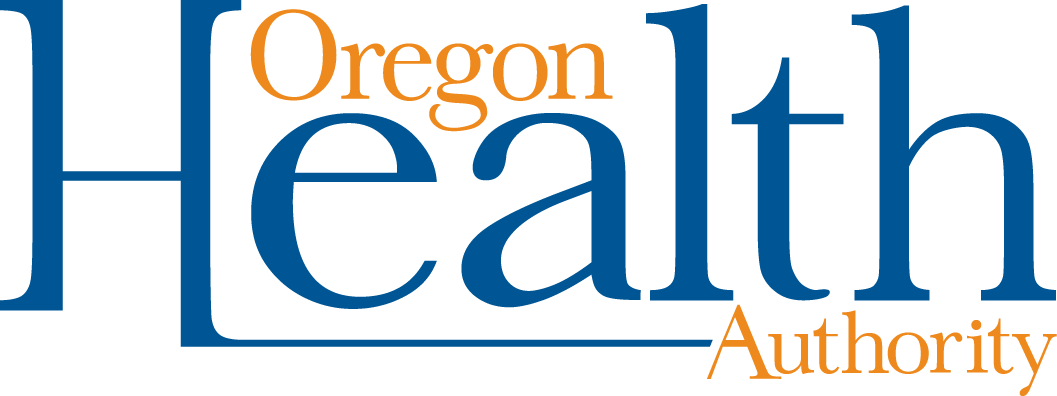 Meeting DateTime LocationNotesFebruary 2nd, 201712:30pm – 3:45pmPortlandMarch 2nd, 2017(tentative meeting)TBDTBDPossible HITOC meeting/ HITOC retreat focused on strategic business plan updateApril 6th, 201712:30pm – 3:45pmPortlandJune 1st, 201712:30pm – 3:45pmPortlandAugust 3rd, 201712:30pm – 3:45pmPortlandOctober 5th, 201712:30pm – 3:45pmPortlandDecember 7th, 201712:30pm – 3:45pmPortlandName:Title:Organization:Address:Email:Phone:Please check all that apply:Please check all that apply:Please check all that apply:I am interested in serving on HITOCI am interested in serving on HITOCI am interested in serving on a future HITOC work group. OHA anticipates that HITOC will periodically call both short-term and recurring work groups and subcommittees on particular topics. I am interested in serving on a future HITOC work group. OHA anticipates that HITOC will periodically call both short-term and recurring work groups and subcommittees on particular topics. Please select the subject areas you have expertise in:Please select the subject areas you have expertise in:Please select the stakeholder groups that you represent:Please select the stakeholder groups that you represent: